习讯云实习管理平台使用说明（教师版）1平台介绍1.1 平台产品概述习讯云-顶岗实习管理平台主要主要以移动端+WEB管理后台为主，移动端包括iOS和Android客户端，方便顶岗实习期间老师与实习学生保持沟通交流，并进行实习指导和管理。1.2 平台访问及下载方式习讯-顶岗实习管理平台主要以移动端+WEB管理后台为主，移动端包括iOS和Android客户端，方便学生顶岗实习保持与学校的沟通交流。l 习讯顶岗实习管理ｗｅｂ后台地址： 账号为老师工号，密码为工号后六位；登录时需先选择自己的学校“***学校/学院”，输入账号、密码登录。Web管理后台登录界面：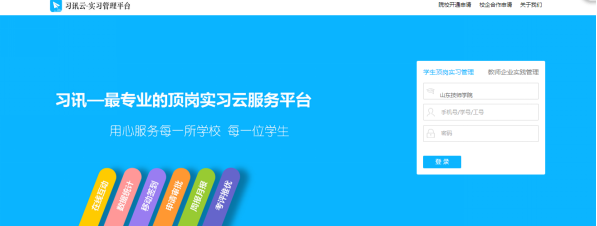 移动端登录界面：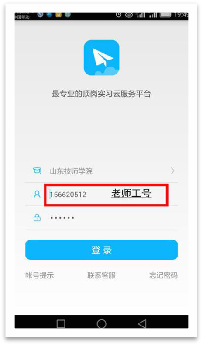 3.0.2 首页老师登录系统后可在ｗｅｂ后台首页查看所负责学生实习情况数据、待办事项、个人信息及通知公告。点击对应的数据项，可打开该功能页面。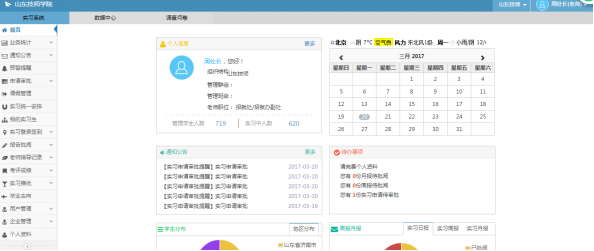 手机APP：首页可查看通知公告、接收系统消息、聊天消息。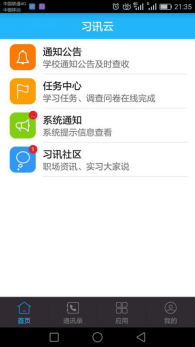 3.0.3 通知公告老师可通过ｗｅｂ后台或手机端给所负责学生发送通知，也可接收查看学校的各类通知公告。Web后台：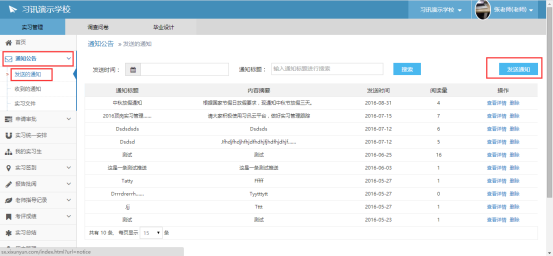 手机ＡＰＰ：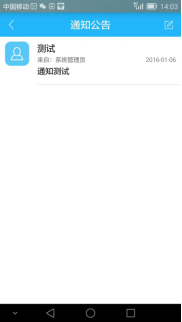 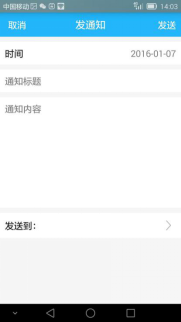 3.0.4 实习申请审批老师可通过ｗｅｂ后台审批学生实习申请。实习申请首页列表查看所有负责的学生提交的实习申请和审批记录。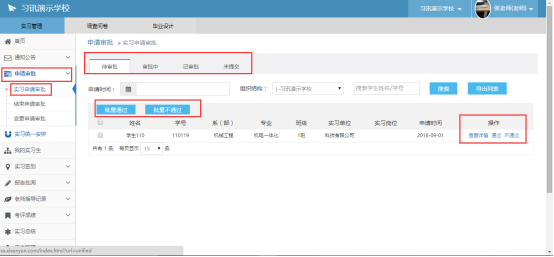 点击“审批”按钮，进入学生实习申请详情页，查看核实信息后点击“通过”或“不通过”。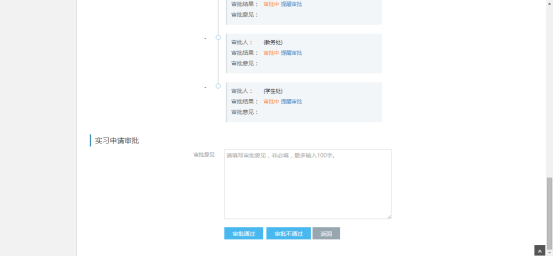 手机ａｐｐ申请审批：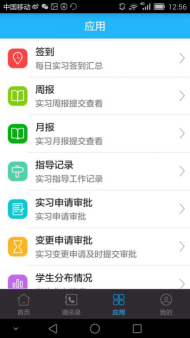 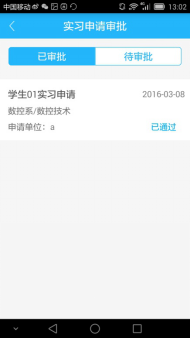 3.0.5 实习统一安排学校统一安排学生到企业实习，可以通过后台直接添加，并通过移动端推送给学生，更新学生实习状态。点击“实习统一安排”，选择要分配的学生名单，然后填写安排的实习企业信息，提交即完成创建。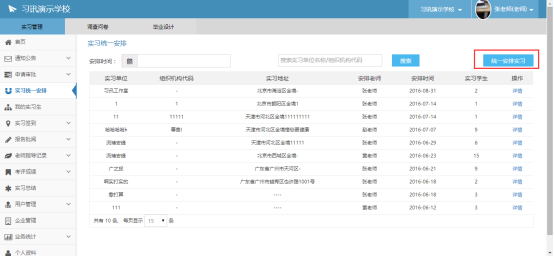 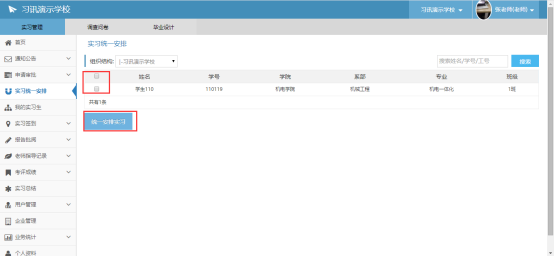 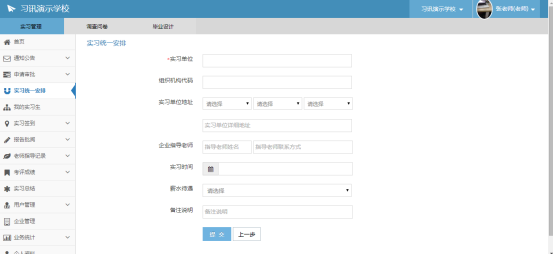 3.0.6 实习签到管理点击“签到管理”，老师可通过ｗｅｂ后台或移动端查看所负责学生实习签到状态信息：签到时间、签到地点、签到状态，如果为异常，则可发送预警提醒。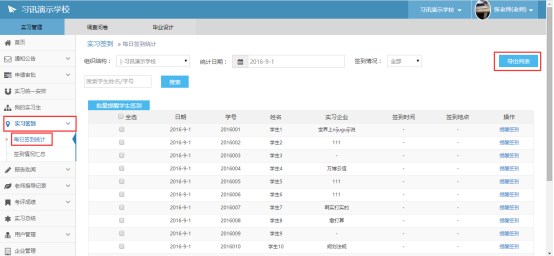 手机ａｐｐ查看签到：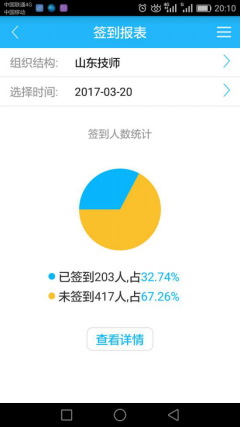 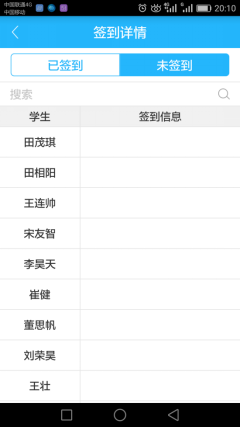 3.0.7 实习日报/周报／月报批阅老师可通过ｗｅｂ后台或移动端查看所负责学生提交的周报／月报，并进行批阅打分。点击“实习周报”／“实习月报”，列表中点击“查看”“批阅”按钮即可操作。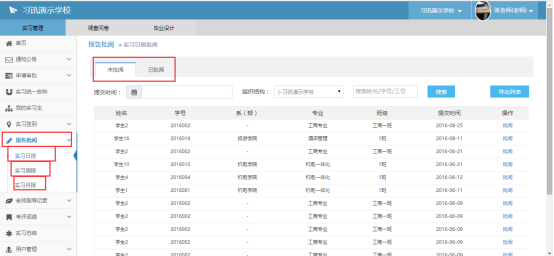 点击“批阅”进入该学生的实习周报／月报详情，查看内容诟病批阅。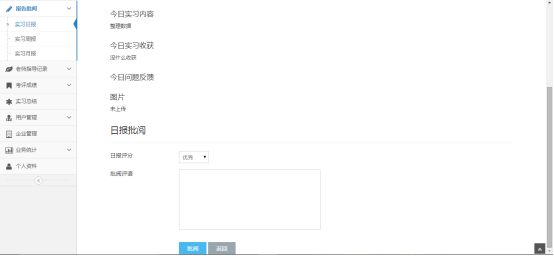 手机ＡＰＰ查看及批阅：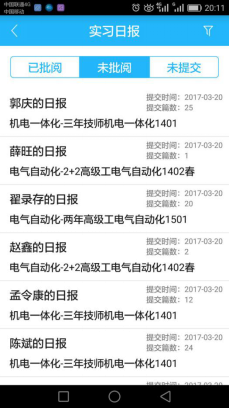 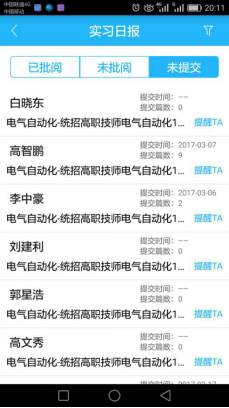 3.0.8 实习指导记录老师根据学校规定，可在线完成月度或实习总周期的指导记录报告。在教师工作记录菜单中，点击“指导记录”，打开指导记录列表查看历史记录，并进行新记录的创建。ｗｅｂ后台创建：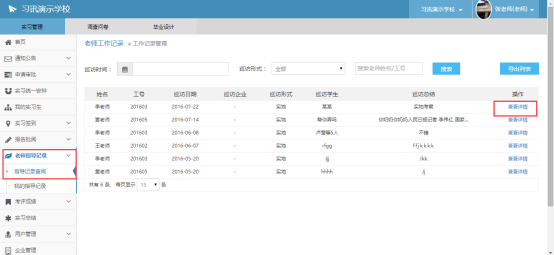 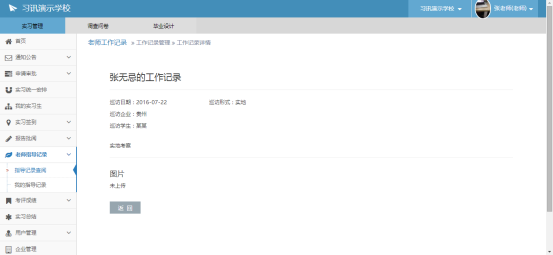 手机ＡＰＰ创建：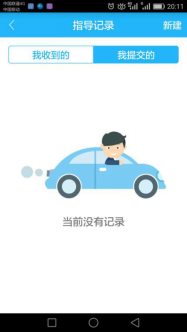 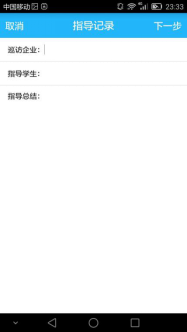 3.0.9 在线交流老师可通过手机客户端与通讯录中的学生实时进行对话聊天，在线指导解决学生实习过程中的各种问题。点击“通讯录”中的某个学生或群组，即可打开聊天界面发送消息。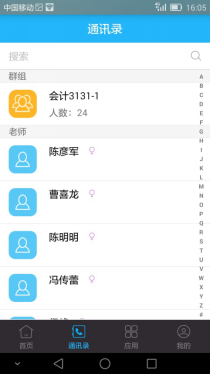 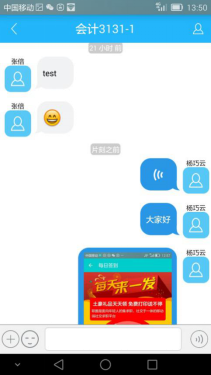 3.0.10 实习结束申请审批老师可通过ｗｅｂ后台或手机端审批学生实习结束申请。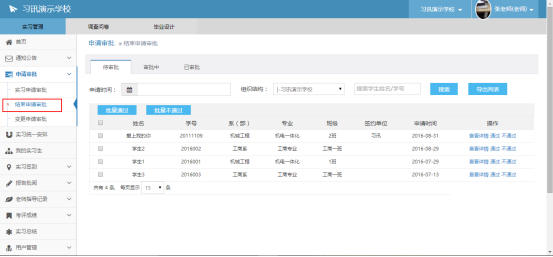 手机APP审批：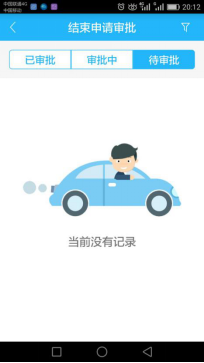 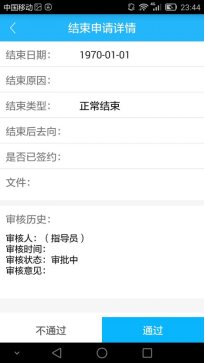 3.0.11 实习总结批阅点击“实习总结”，老师可通过ｗｅｂ管理后台批阅学生实习总结报告。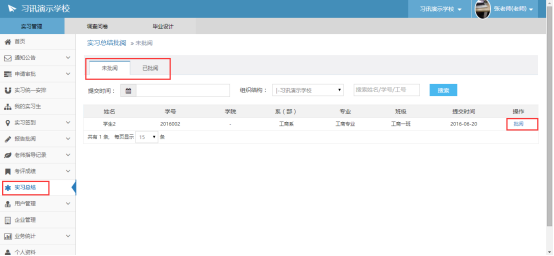 3.0.12 考评成绩老师可通过ｗｅｂ管理后台或移动端对所负责学生实习表现进行考核评分。点击学生列表中老师评价下的“点击评价“进入评价页，输入分数和内容提交。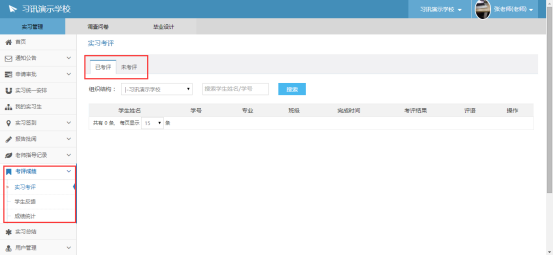 手机ＡＰＰ实习考评：“我的考评“中查看要考评的学生，点击”考评“即可对该学生进行考评打分。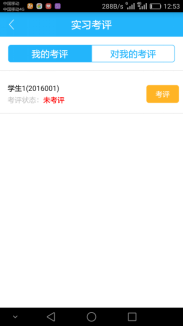 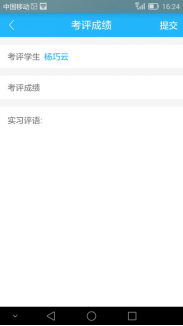 3.0.13 附近实习生老师下地方巡访指导时，可以通过附近实习生查看到周边本校的学生，在线联系进行实地指导。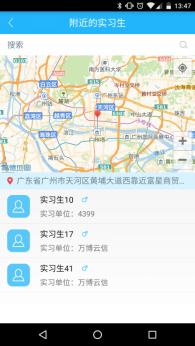 3.0.14 用户管理点击“班级管理“可管理分配或修改该班级班主任。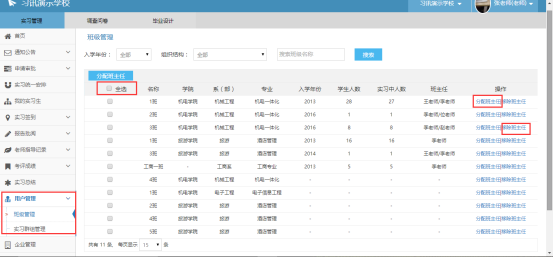 点击“实习群组管理“，可根据指导老师负责学生，创建实习虚拟群组，并自动关联到同一组织中进行管理；创建成功后，可查看每个实习群组的情况。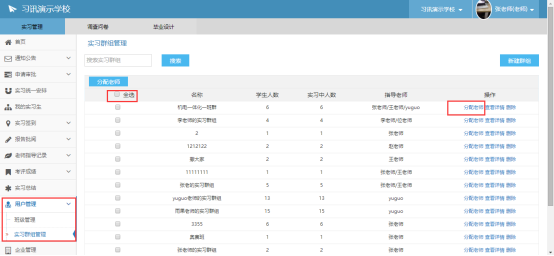 3.0.15 企业管理点击“企业管理“，可编辑修改企业信息；也可在系统中录入提交新企业和招聘岗位信息。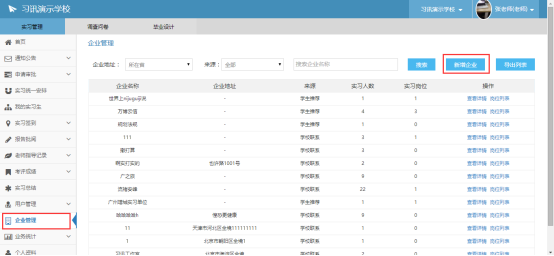 3.0.16 数据统计点击“数据统计“，可分别统计查看实习动态日报、实习情况汇总、老师使用统计；实习动态日报：以组织结构为单位，按照日期统计学生实习任务完成情况。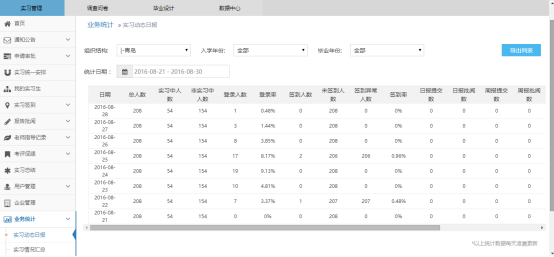 实习情况汇总：按照组织结构统计汇总学生实习上岗率、变更情况、实习率、实习去向等数据。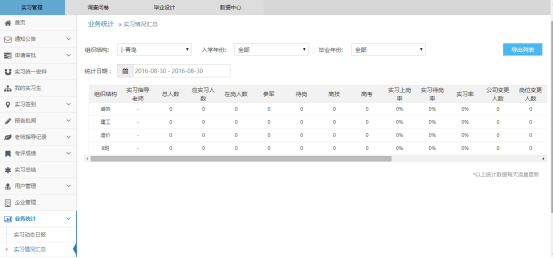 老师使用统计：统计老师使用习讯平台完成任务的各项任务数据情况。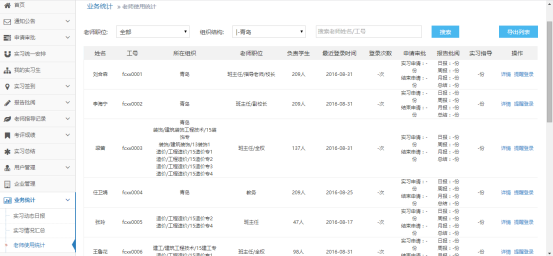 3.0.17 问卷调查问卷编辑管理——点击添加可以进行问卷设置，添加问题可选择“单选“”多选“、”文本输入“等多种状态。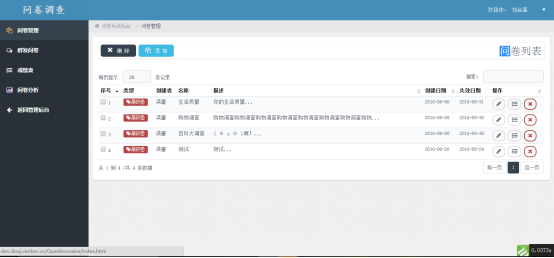 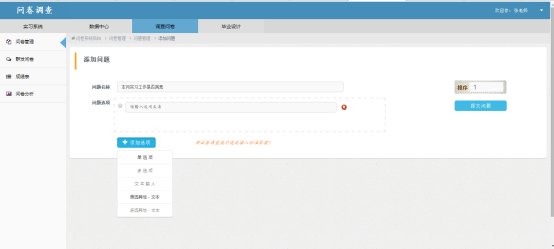 群发问卷——选择问卷发送对象（支持按组织结构、群组、个人），发送方式支持app推送和短信，选择后制定问卷点击发送即可。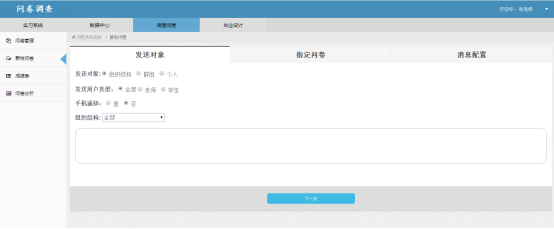 问卷分析——点击可查看每个问卷调查的详细结果情况。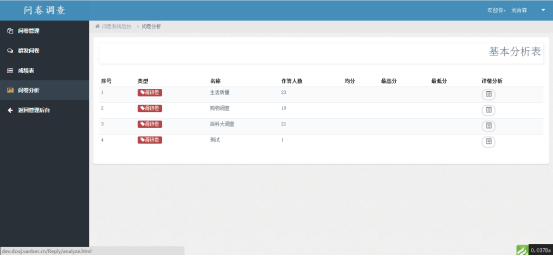 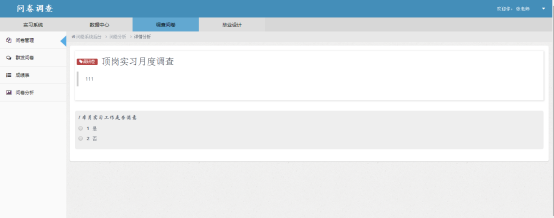 3.0.18 数据中心进入数据中心，可查看学生所属组织结构的实习情况，包括实习概况数据、动态监控日报、成绩统计等数据情况。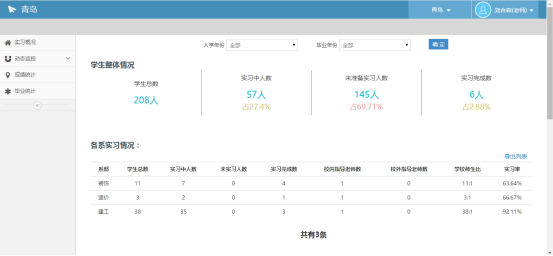 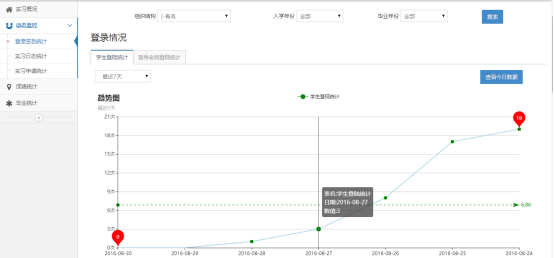 3.0.19 个人设置老师可通过ｗｅｂ后台或手机端编辑个人资料并进行相应功能设置。ｗｅｂ后台：点击“个人资料”，即可进行编辑设置。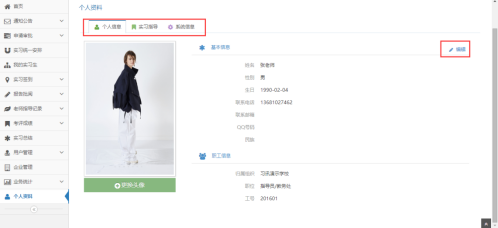 手机ＡＰＰ：点击个人头像，进入个人详细资料页，编辑保存即可。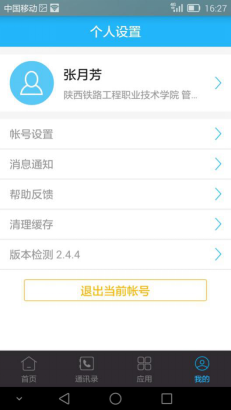 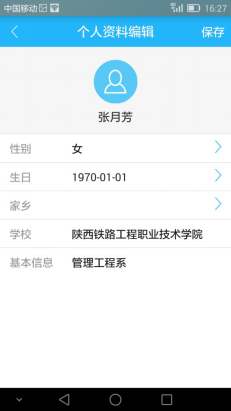 3.0.20 用户角色及权限管理（admin帐号操作）用户数据初始化（导入）点击“组织设置“可批量导入或手动录入学校学生及老师数据。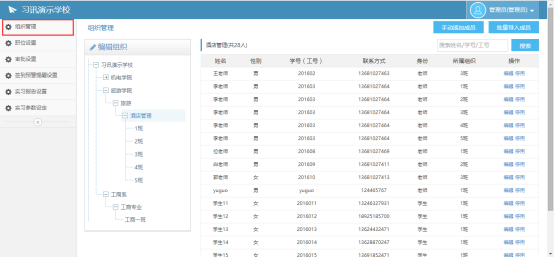 职位权限设置点击“职位设置-编辑职位”，可编辑或新增职位，并给职位分配开通权限；分配完成，保存即可。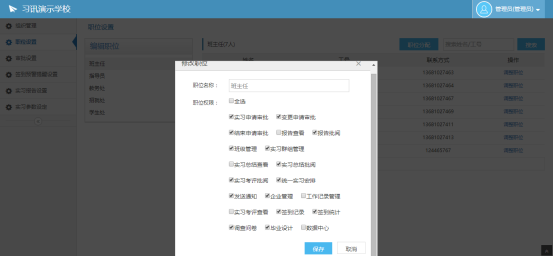 审批流程设置审批流程主要是设置实习申请、变更申请、结束申请审批层级、部门；点击“添加级别”即可输入审批的部门人员及审批事项说明，支持多个层级审批。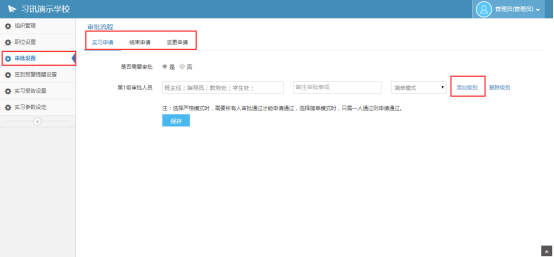 实习报告模板设置实习报告模板主要可设置日报、周报、月报、总结报告是否启用及内容模板标题，输入标题保存即完成该报告模板设置。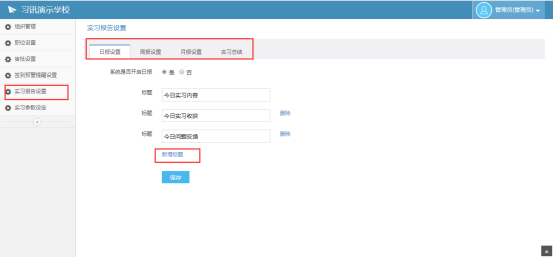 请假管理：学生可在app或者客户端进行请假 老师审批即可。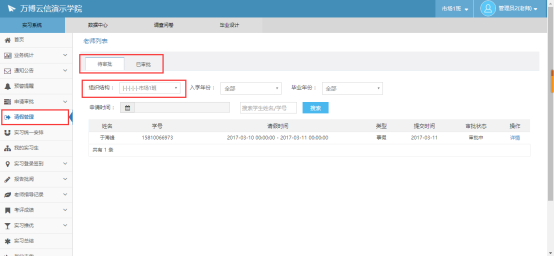 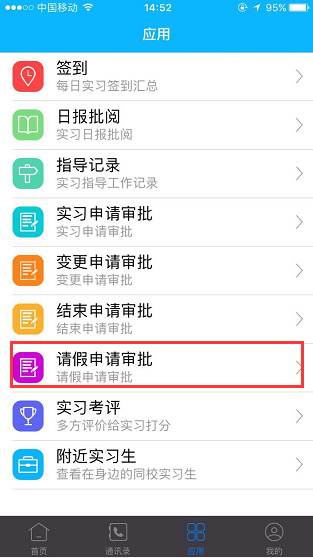 